סדנאת צופיות בזום – השפעת ריכוז הסוכרשאלות החקר: מה הקשר בין ריכוז הסוכר בתמיסות ההזנה ל"העדפה התזונתית" של הצופית?
                     מהי השפעת צבע ה"פרחים" (מתקן ההאכלה) על העדפת הצופיות?ביצוע תצפיותהכנסו לקישור הבא - https://bit.ly/2M0ZFP7
לפניכם פלייליסט סרטונים ביותר מ- 10 שבועות תצפית על מערכת מתקני האכלת הצופיות.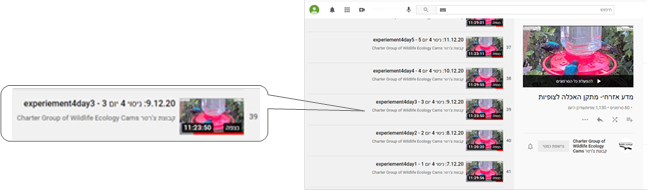 מצאו ברשימת הסרטונים את הניסויים אותם אתם עומדים לחקור:ניסוי 3 – העדפת ריכוז סוכרניסוי 4 – העדפת צבע פרחיםמצאו בכל יום בכל אחד מהניסויים, מה היה גובה התמיסה:
כל ניסוי נמשך 7 ימים (ראשון-שבת). יום ראשון תמיד יוגדר כיום "אפס", בו ממלאים בבוקר את המיכלים. עליכם לבדוק מה גובה התמיסה בכל אחד מ-7 הימים בדיוק בשעה 16:00. כדי להגיע לשעה זו עליכם להזיז את בנקודה בסרגל הזמן שבתחתית הסרטון. השעה תופיע לכם בריבוע הכחול שבראש המסך.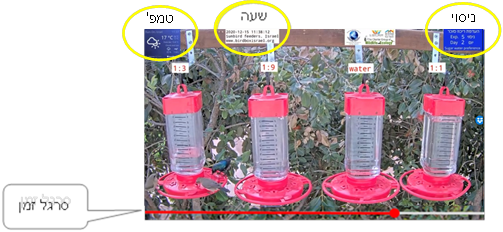 איסוף נתוני התצפית – גובה התמיסהדיווח על הממצאיםעבור כל ניסוי בנפרד, ורק לאחר שסיימתם למלא את כל טבלאות המעקב  בסעיף 2, יש למלא טופס דיווח מקוון ולשדר את הממצאים שלכם מהניסויים. לכל ניסוי קיים טופס דיווח נפרד. לפניכם הקישור לטפסים:ניסוי 3 – העדפת ריכוז סוכר   -   https://forms.gle/SsHd8FPnUtdFhnj7Aניסוי 4 – העדפת צבע פרחים  -   https://forms.gle/RzgB337nhJQx32c26ניתוח והצגת תוצאות הניסוילאחר שסיימתם לתעד את הממצאים שלכם בטבלת המעקב (סעיף 2) ולאחר שדיווחתם עליהם בטופס המקוון (סעיף 3), חיזרו לקבוצה ודווחו על סיום ביצוע המשימה. ממצאיםממצאיםממצאיםממצאיםמס' ניסויסוג הניסוייום בניסויתאריךיוםשעהטמפ'Water
מים1:1
50%1:3
25%1:9
10%3ריכוז סוכר029/11/20ראשון16:003ריכוז סוכר130/11/20שני16:003ריכוז סוכר201/12/20שלישי16:003ריכוז סוכר302/12/20רביעי16:003ריכוז סוכר403/12/20חמישי16:003ריכוז סוכר504/12/20שישי16:003ריכוז סוכר605/12/20שבת16:00ממצאיםממצאיםממצאיםממצאיםמס' ניסויסוג הניסוייום בניסויתאריךיוםשעהטמפ'White
לבןYellow
צהובRed
אדוםBlack
שחור4צבע פרחים006/12/20ראשון16:004צבע פרחים107/12/20שני16:004צבע פרחים208/12/20שלישי16:004צבע פרחים309/12/20רביעי16:004צבע פרחים410/12/20חמישי16:004צבע פרחים511/12/20שישי16:004צבע פרחים612/12/20שבת16:00